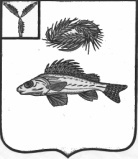 АДМИНИСТРАЦИЯДЕКАБРИСТСКОГО  МУНИЦИПАЛЬНОГО ОБРАЗОВАНИЯЕРШОВСКОГО  МУНИЦИПАЛЬНОГО  РАЙОНАСАРАТОВСКОЙ ОБЛАСТИП О С Т А Н О В Л Е Н И Еот 13.02.2017 г.                                                                                     №  6«О реорганизации муниципальныхказенных  учреждений культуры путем слияния муниципального казенного учреждения «Декабристский СДК» и муниципального казенного учреждения  «Рефлекторский СДК»и создании муниципального бюджетного учреждения  «Декабристский СДК»»В целях оптимизации деятельности муниципальных казенных учреждений культуры и повышения эффективности и рациональности использования средств бюджета Декабристского муниципального образования, при сохранении качества и объемов муниципальных услуг в сфере культуры, в соответствии со статьями 57, 58, 59, 60 Гражданского кодекса Российской Федерации, руководствуясь статьей 16 Федерального закона от 12.01.1996г. №7-ФЗ «О некоммерческих организациях», пунктом 3 части 1 статьи 17, частью 4 статьи 51 Федерального закона от 06.10.2003г. №131-ФЗ «Об общих принципах организации местного самоуправления в Российской Федерации», закона Саратовской области №34 о преобразовании Уставом Декабристского муниципального образования, администрация Декабристского муниципального образованияПОСТАНОВЛЯЕТ:Реорганизовать муниципальные казенные учреждения культуры путем слияния муниципального казенного учреждения Декабристский сельский Дом культуры (далее – МКУ «Декабристский СДК») и муниципального казенного учреждения Рефлекторский сельский Дом культуры (далее – МКУ «Рефлекторский СДК») и создать муниципальное бюджетное учреждение Декабристский сельский Дом культуры, до 28 апреля 2017 года.Утвердить Устав и структуру муниципального бюджетного учреждения «Декабристский сельский Дом культуры» Ершовского муниципального района Саратовской области (Приложение №1,2)Директору МКУ «Декабристский СДК» Ершовского муниципального района Саратовской области (Бугакова Е.В.):уведомить орган, осуществляющий регистрацию юридических лиц, о начале процедуры реорганизации учреждений в соответствии с требованиями Федерального закона от 08.08.2001г. № 129 «О государственной регистрации юридических лиц и индивидуальных предпринимателей»;опубликовать сведения о реорганизации учреждений в официальном печатном издании (журнал «Вестник государственной регистрации»), согласно требованиям Федерального закона от 08.08.2001г. № 129 «О государственной регистрации юридических лиц и индивидуальных предпринимателей».Возложить обязанности по регистрации муниципального бюджетного учреждение «Декабристский СДК» Ершовского муниципального района Саратовской области на директора МКУ «Декабристский СДК» Ершовского муниципального района Бугакову Е.В.Директору МКУ «Декабристский СДК» (Бугаковой Е.В), директору МКУ «Рефлекторский СДК» (Майоровой Т.В.):уведомить всех кредиторов учреждений о начале процедуры реорганизации в срок предусмотренные Федеральным законом от 08.08.2001г. № 129 «О государственной регистрации юридических лиц и индивидуальных предпринимателей»;провести организационно-правовые мероприятия по уведомлению работников учреждений о реорганизации учреждений, с соблюдением прав и гарантий работников, предусмотренных трудовым законодательством РФ;провести инвентаризацию имущества и денежных обязательств учреждений в течении 30 дней с момента подписания настоящего постановления;подготовить и предоставить на утверждение передаточный акт.Контроль за исполнением настоящего постановления возложить на исполняющего обязанности заместителя главы администрации Декабристского муниципального образования Ершовского муниципального района Акмалиеву Ж.А.Глава Декабристскогомуниципального образования 	       Полещук М.А.